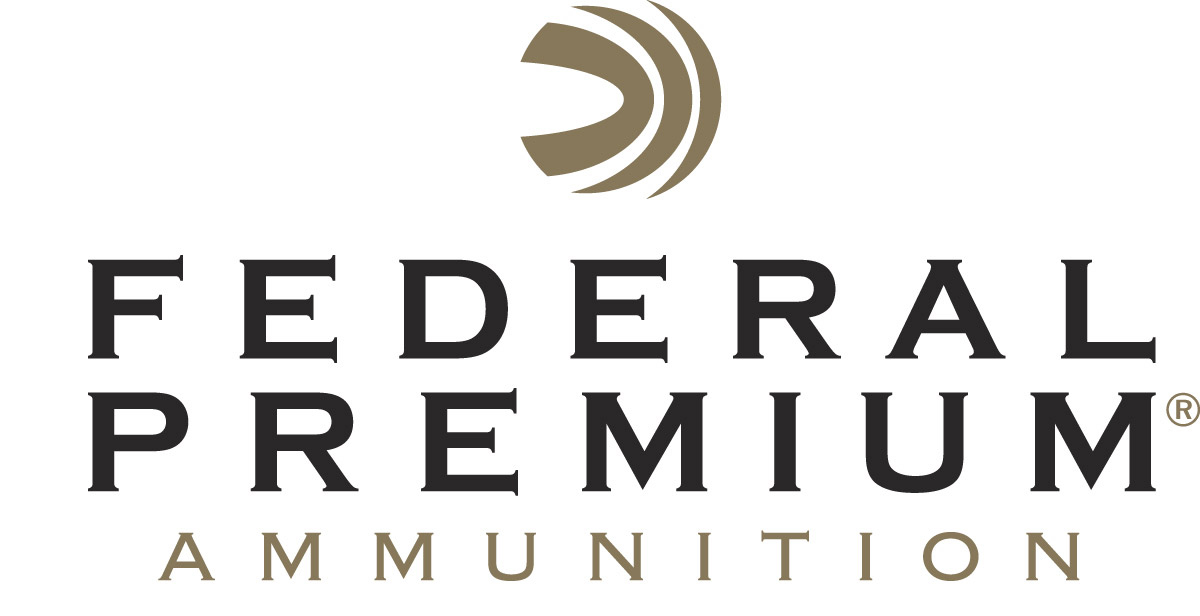 													 Contact: JJ ReichCommunications ManagerFirearms and Ammunition	(763) 323-3862FOR IMMEDIATE RELEASE 		 		  E-mail: pressroom@vistaoutdoor.comFederal Premium Receives Five-Year Duty Ammunition Contract from Norway, Sweden and DenmarkANOKA, Minnesota – March 15, 2018 – Federal Premium is proud to have secured a significant ammunition contract with the Swedish Police Authority, Danish National Police and Norwegian Police. These forces have committed to a five-year contract beginning in 2018 for the delivery of 223 Rem./5.56x45mm Tactical Bonded and 308 Win. Tactical Bonded Tip ammunition for use in all duty rifles.“Police in Norway, Sweden and Denmark will now be relying on Federal Premium in their duty rifles to keep their residents safe and protected,” said Federal Premium President Jason Vanderbrink. “We’re extremely proud of this important contract. Our Tactical Bonded ammunition was chosen for its reliability, accuracy, terminal performance and ability to defeat barriers.”Designed to penetrate the toughest barriers while maintaining terminal performance, both rounds have quickly become the choice for some of the most intense duty situations.  The 308 Win. load in particular achieves accuracy and terminal performance unmatched by other ammunition.Federal Premium is a brand of Vista Outdoor Inc., an outdoor sports and recreation company. For more information on Federal Premium, go to www.federalpremium.com. About Vista OutdoorVista Outdoor is a leading global designer, manufacturer and marketer of consumer products in the growing outdoor sports and recreation markets. The company operates in two segments, Shooting Sports and Outdoor Products, and has a portfolio of well-recognized brands that provides consumers with a wide range of performance-driven, high-quality and innovative products for individual outdoor recreational pursuits. Vista Outdoor products are sold at leading retailers and distributors across North America and worldwide. Vista Outdoor is headquartered in Utah and has manufacturing operations and facilities in 13 U.S. States, Canada, Mexico and Puerto Rico along with international customer service, sales and sourcing operations in Asia, Australia, Canada, and Europe. For news and information, visit www.vistaoutdoor.com or follow us on Twitter @VistaOutdoorInc and Facebook at www.facebook.com/vistaoutdoor.